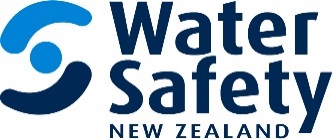 Progress Report for Tangaroa Ara RauRelationships with MāoriAs at 25 July 2019WSNZ lead 	Neil McInnes/Sheridan BruceTAR partners	Zack Makaore, Pereika Makiha, Chanel PhillipsAchievements WSNZ’s Kaihautu Māori recruited and is providing te reo and tikanga training, and support on Māori engagement to WSNZ staffPre-production of documentary series on Māori water safety underway and excerpts to be used in upcoming Drowning Prevention SummitAs part of finalising Bay of Plenty Water Safety Strategy, WSNZ engaged with several iwi and Māori organisations (including BoPRC Komiti Māori)Participation of Ngati Porou SLSC in expansion of WSFL programme agreed in principleConsultation with Māori on Waikato water safety strategy scopedCurrent challenges or issuesGreater understanding of current iwi interest and activity in drowning prevention neededFunding from Te Māngai Pāho for completion of documentary series yet to be confirmed.More work needed to identify where Māori communications professionals are best placed to support WSNZ and where developing internal capability for engaging with Māori is best Objectives for, and potential partners to help with, Māori water safety workforce development to be identified Next stepsConfirm funding from Te Māngai Pāho for completion of documentary series WSNZ’s engagement with iwi/ Māori to continue, especially in regions with water safety strategies Framework for Māori water safety workforce development to be developedOverall ratingKeyWSNZ’s Kaihautu Māori is providing support on Māori engagement Te Māngai Pāho funding for completion of documentary series to be confirmed Framework for Māori water safety workforce development to be developed